                          ΣΥΝΟΔΕΥΤΙΚΟ ΔΕΛΤΙΩΝ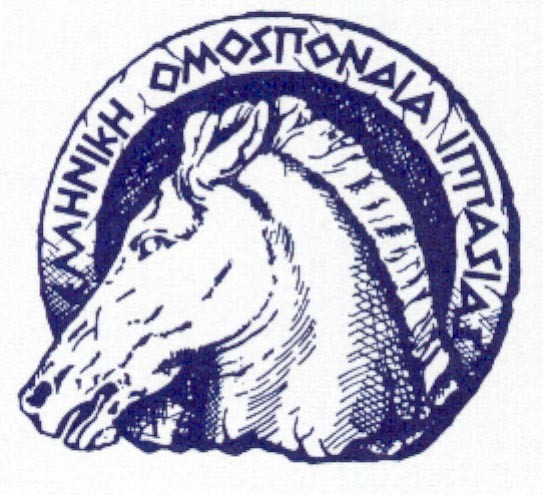                           ΣΥΝΟΔΕΥΤΙΚΟ ΔΕΛΤΙΩΝ                          ΣΥΝΟΔΕΥΤΙΚΟ ΔΕΛΤΙΩΝΕγγραφής                                                          □για την έκδοση Δελτίου Αθλητικής Ιδιότητας	Εγγραφής                                                          □για την έκδοση Δελτίου Αθλητικής Ιδιότητας	Μεταγραφής                                   □ΑΘΛΗΤΙΚΟ ΣΩΜΑΤΕΙΟΔΙΕΥΘΥΝΣΗΤΗΛΕΦΩΝΟΣας υποβάλουμε συνημμένα Aιτήσεις Eγγραφής/Μεταγραφής του σωματείου μας και τα σχετικά έγγραφα όπως αναφέρονται στην Αίτηση Εγγραφής/Μεταγραφής της Ελληνικής Ομοσπονδίας Ιππασίας.Σας υποβάλουμε συνημμένα Aιτήσεις Eγγραφής/Μεταγραφής του σωματείου μας και τα σχετικά έγγραφα όπως αναφέρονται στην Αίτηση Εγγραφής/Μεταγραφής της Ελληνικής Ομοσπονδίας Ιππασίας.Σας υποβάλουμε συνημμένα Aιτήσεις Eγγραφής/Μεταγραφής του σωματείου μας και τα σχετικά έγγραφα όπως αναφέρονται στην Αίτηση Εγγραφής/Μεταγραφής της Ελληνικής Ομοσπονδίας Ιππασίας.Σας υποβάλουμε συνημμένα Aιτήσεις Eγγραφής/Μεταγραφής του σωματείου μας και τα σχετικά έγγραφα όπως αναφέρονται στην Αίτηση Εγγραφής/Μεταγραφής της Ελληνικής Ομοσπονδίας Ιππασίας.ΑΑΕΠΩΝΥΜΟΟΝΟΜΑΟΝΟΜΑ ΠΑΤΕΡΑ12345678910Για το ΔΣ του ΟμιλουΟ Πρόεδρος του Δ.Σ.(Ονοματεπώνυμο & Υπογραφή)(Σφραγίδα σωματείου)Ο Γεν. Γραμματέας του Δ.Σ.(Ονοματεπώνυμο & Υπογραφή)